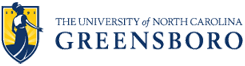 Department of Animal FacilitiesAnimal Order FormPhone: 336-334-5277, Cell: 845-323-6699Email:  memarti5@uncg.eduPrincipal Investigator’s Signature:								Date   Your signature indicates that you are responsible for the use of these animals, as well as purchasing and housing costs.Investigator InformationIACUC Protocol #:Principal Investigator:Department:Contact Number:Order Placed By:Date:Ordering InformationVendor or Institution:Delivery Date Requested:Species:Strain:Strain:Quantity Requested:Sex:Age or Weight on Delivery:Special Purchase Requirements:HousingBuilding Requested:Room # (if known):Special HousingNeeds:Billing InformationUNCG PCard Number to Charge:Exp. DateName on Card:Confirming Information – For Animal Facility Use OnlyDate Ordered:  Delivery Date:  Order #:   Comments:  Comments:  Comments:  